The supply path optimization of programming advertisingogilby lee1Department of Industrial Engineering, Michigan University, East Lansing, USA1Dentsu tomimatsuyemo zhuStrategic Advertising Department, Dentsu, Tokyo, Japan2 3Abstract (Font: Arial, Font size 12)(Font: Arial, Font size:9)Advertising operations in the media industry are constantly evolving. With constant technical developments, shifts in consumer demands and opinions along with the introduction to new advertising regulations, staying in the know with advertising technology trends is hugely important for industry professionals in order to gain a competitive advantage. Programmatic advertising projected to reach approximately $100 billion in spend globally in 2020. Over the 5 years, programmatic has grown steadily and although this growth is astounding in any industry, it does not come without any growing pains and challenges. For ad tech, some of the biggest challenges to date have been related to quality, auction transparency, and fees. Keywords: AD Tech, Programming Ad, AD Algorithm, MarketingIntroduction (Font: Arial, Font size 12 B)(FONT: ARIAL, FONT SIZE 10)Digital advertising was built on a foundation with open standards in which no single governing body regulates market transactions. As the ad tech industry matures both advertisers and brands are demanding more standardized ways of measuring the effectiveness of advertisements funneled via an ad exchange. Similarly, publishers are making heavier efforts to fully understand the value of their advertising inventory. With that being said, viewability has become a key metric to help define the value for both advertisers and publishers.  ADTECH-J's new manuscript submission template aims to provide consistent styles for use across ITAPS publications. If you are new to publishing with ADTECH-J, this document is a valuable guide to the process of preparing your work for publication. If you have published with ADTECH-J before, this document provides insight and instruction into the current process for preparing` your manuscript.This submission template allows authors to submit their papers for review to an ADTECH-J. The ADTECH-J “Submission Template” is a single column MS-Word document that allows authors to type their content into the pre-existing set of paragraph formatting styles applied to the sample placeholder text here, or copy-and-paste their text and then apply the respective paragraph styles.MethodThis study used eye tracking technology. Authors need to explain the research method in detail, which includes experiment setting and sample characteristics.  TablesAuthors can insert tables. Every table must have a caption (title) above it, which must have the “Table Caption” style applied. Please note that tables should not be supplied as image files, but if they are images they must have the “Image” style applied. As an example, Table 1 shows all the styles available in this template, to be applied to the respective element of your text.Table 1: Styles available in the Word templateFiguresFigures should be inserted after their first text reference, and have specific styles for identification. Insert a figure and apply the “Image” paragraph style to it. For the figure caption, apply the style “Figure Caption.” To accommodate readers with color vision differences, figures should still be usable when printed in grayscale. Refer to elements of the figure with non-color terms, for example “indicated as squares” instead of “indicated in blue”. Use different patterns in bar charts, different line patterns in graphs, and different shapes in plots to distinguish groups of elements and reinforce color differences.Figure 1.Figure 1 is an example of a figure and caption spanning the half-page width (one column in a two column format) with the styles applied.  If your figure contains third-party material, you must clearly identify it as such, as shown in the example below.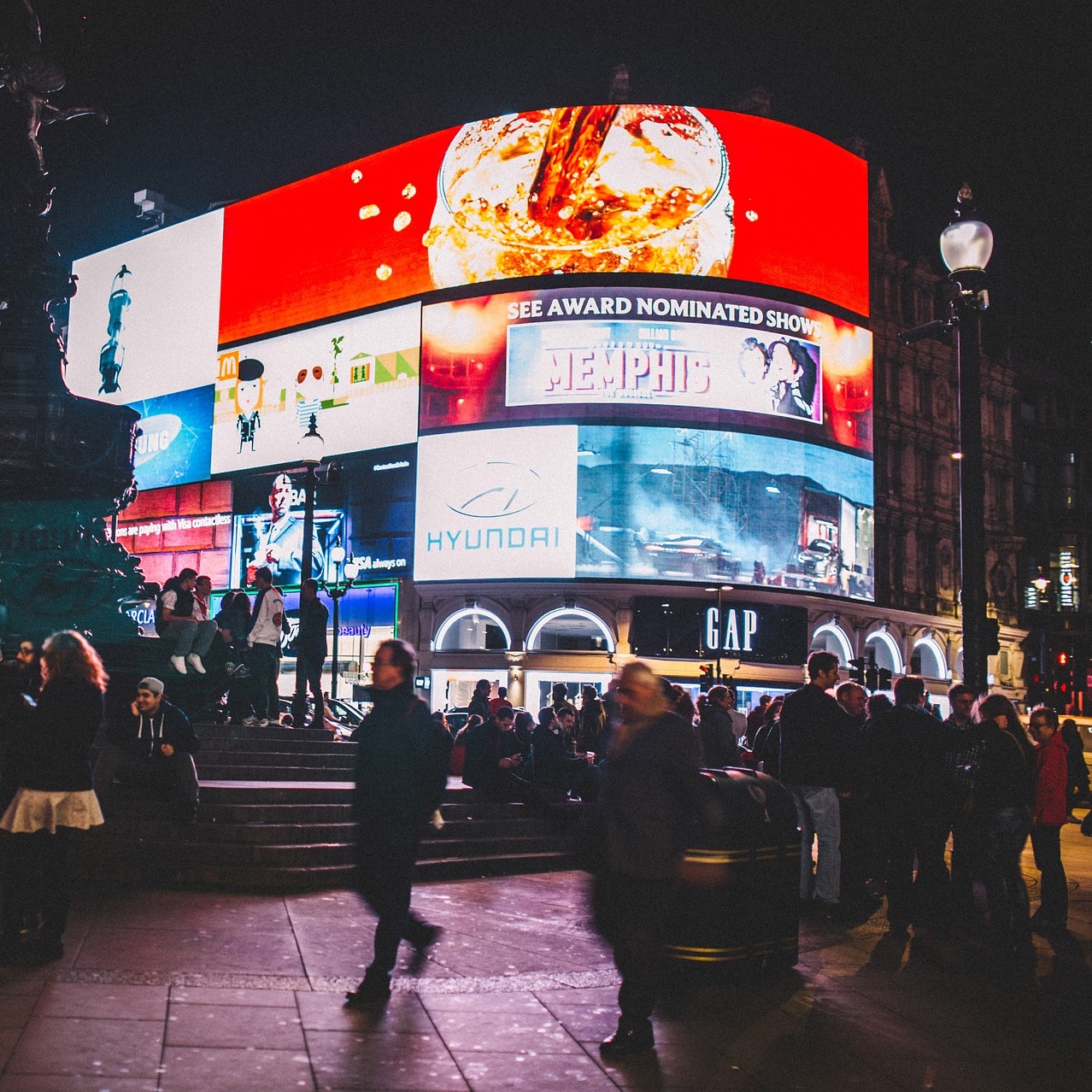 Figure 1: Programmatic Advertising Technology ResultThe result found the strong articulation between theme park and each industry. Quotations and ExtractsThere are styles for block quotations, which should be used for quotes that are separated from in-line text.  Below is an example.“The state-of-the-art machinery can produce millions of waves per year and is designed to recover part of the energy used in the wave generation process to attain the lowest possible energy consumption. The innovative water treatment system, developed specifically for wave lagoons, will keep the water transparent and clean throughout the year.” (Wavegarden, 2020)EquationsThere are two types of math equations: the numbered display math equation and the un-numbered display math equation. Below are examples of both.DisplayFormula.The DisplayFormula style is applied in the numbered math equation. A numbered display equation always has an equation number (label) on the right.	(1)DisplayFormula.Unnum.The DisplayFormulaUnnum style is applied only in unnumbered equations. An unnumbered display equation never contains an equation number Bertot and Grimes (2012) on the right—this element distinguishes it from the numbered equation. Please note: the subsequent text after the DisplayFormula (numbered equation) or DisplayFormulaUnnum (unnumbered equation) must have the paragraph style ParaContinue applied.ReferencesADTECH-J prefer APA referencing style providing author(s) name(s), journal title/book title, chapter title/article title, year of publication, volume number, book chapter and the article number or pagination. Use of DOI is highly encouraged. You are referred to the Publication Manual of the American Psychological Association, Sixth Edition. Details concerning this referencing style can be found at http://linguistics.byu.edu/faculty/henrichsenl/apa/apa01.html References list should be arranged first alphabetically and then further sorted chronologically if necessary. More than one reference from the same author(s) in the same year must be identified by the letters 'a', 'b', 'c', etc., placed after the year of publication.ACKNOWLEDGMENTSAcknowledgments are placed before the references. Add information about grants, awards, or other types of funding that you have received to support your research. REFERENCESKwon, M. (2019). Programmable Advertising Technologies. Korea : Nanam Publishing. Beeton, S. (2005). The case study in advertising research: A multi-method case study approach. In B. W. Ritchie, P. Burns & C. Palmer (Eds.), Advertising research methods: integrating theory with practice. Wallingford, UK: CABI Publishing. Kacen J.J. & Lee, J.A. (2002). The Influency of culture on consumer impulsive buying behavior, Journal of Consumer Psychology, 12(2), 163-176.King, M. J. (2002). The theme park: Aspects of experience in a four-dimensional landscape. Material Culture, 34(2), 1-15.Lai, C.W. (2010). How financial attitudes and practices influence the impulsive buying behavior of college and university students. Social Behavior and Personality, 38(3), pp. 373-380.Morgante, J. D., Zolfaghari, R., & Johnson, S. P. (2012). A critical test of temporal and spatial accuracy of the Tobii T60XL eye tracker. Infancy, 17(1), 9-32.National Museum of Australia. (2015). A powerful symbol from the centre of Australia, Uluru. from http://www.nma.gov.au/exhibitions/symbols_of_australia/uluruShukla, P. (2011). Impact of interpersonal influences, brand origin and brand image on luxury purchase intentions: Measuring interfunctional interactions and a cross-national comparison. Journal of world business, 46(2), 242-252.Wang, Y. J., Hernandez, M. D., Minor, M. S., & Wei, J. (2012). Superstitious beliefs in consumer evaluation of brand logos: Implications for corporate branding strategy. European journal of marketing, 46(5), 712-732.CategoryNumber%GenderMale2452.2Female2247.8Age54.320-242528.325-291317.4Older than 30 years8Education University student2758.7 Non university student1941.3Visual aidsWearing glasses or contact lens1226.1No wearing visual aids3473.9